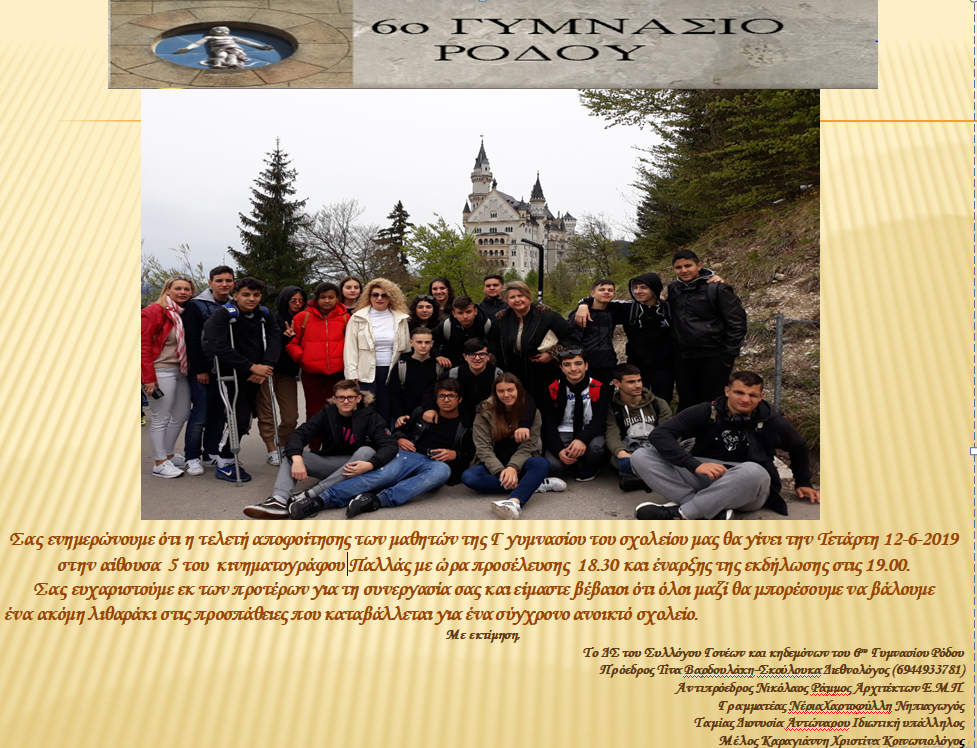 Σας ενημερώνουμε ότι η τελετή αποφοίτησης των μαθητών της Γ γυμνασίου του σχολείου μας θα γίνει την Τετάρτη 12-6-2019 στην 5η αίθουσα του Παλλάς με ώρα προσέλευσης  18.30 και έναρξης της εκδήλωσης στις 19.00.Σας ευχαριστούμε εκ των προτέρων για τη συνεργασία σας και είμαστε βέβαιοι ότι όλοι μαζί θα μπορέσουμε να βάλουμε ένα ακόμη λιθαράκι στις προσπάθειες που καταβάλλεται για ένα σύγχρονο ανοικτό σχολείο. Με εκτίμηση,Το ΔΣ του Συλλόγου Γονέων και κηδεμόνων του 6ου Γυμνασίου ΡόδουΠρόεδρος Τίνα Βαρδουλάκη-Σκούλουκα Διεθνολόγος (6944933781)Αντιπρόεδρος Νικόλαος Ράμμος Αρχιτέκτων Ε.Μ.Π.Γραμματέας ΝέριαΧαρτοφύλλη ΝηπιαγωγόςΤαμίας Διονυσία Αντώναρου Ιδιωτική υπάλληλοςΜέλος Καραγιάννη Χριστίνα Κοινωνιολόγος